Parcours type vers l’emploi d’une personne en situation de handicapOrientation	Insertion dans l’emploi	Maintien dans l’emploiMDPH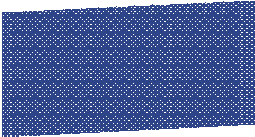 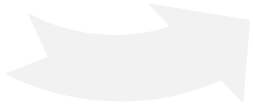 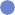 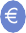 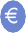 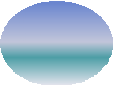 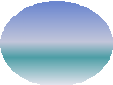 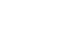 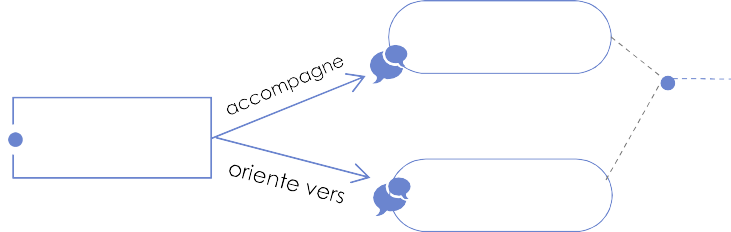 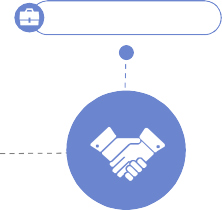 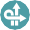 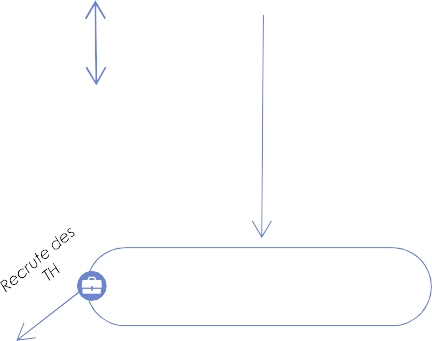 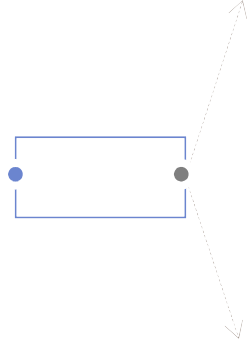 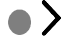 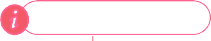 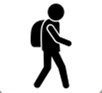 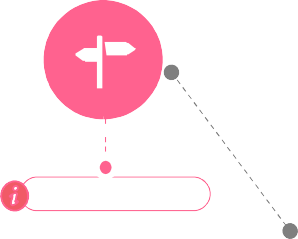 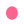 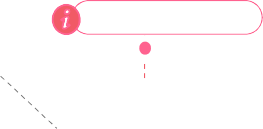 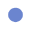 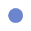 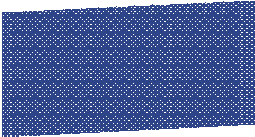 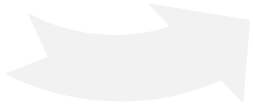 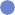 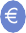 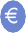 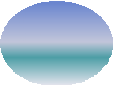 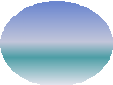 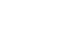 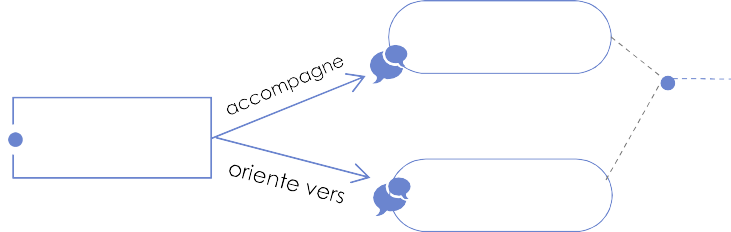 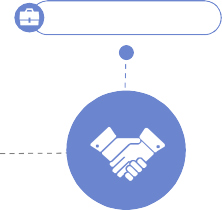 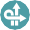 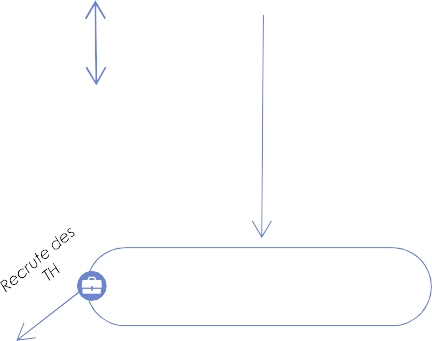 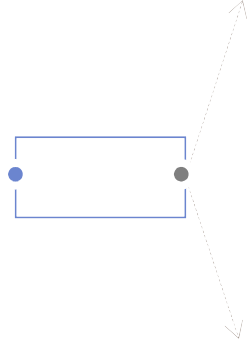 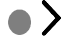 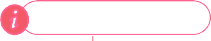 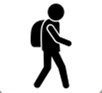 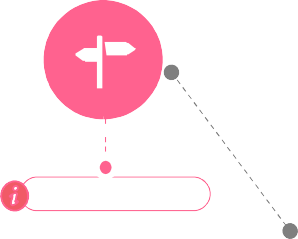 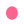 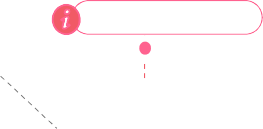 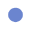 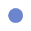 Maintien dans le poste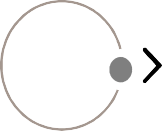 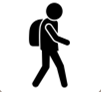 Mobilité interprofessionnelleLicenciement pour inaptitudeDemande de la RQTHAccompagnement du TH par l’employeur (mobilisation de l’offre de service des fonds pour l’adaptation du poste de travail, le financement de formations, etc. )FIPHFP AGEFIPHPôle EmploiMDPHOrientation professionnelleOctroi deMilieu ordinaireInscription Pôle EmploiCap Emploi- SamethProposent postesAccès aux services(accompagnement dans l’insertion professionnelle et dans le maintien en emploi )Accès aux aides(droit commun et aides spécifiques PH)Handicap congénitalla RQTHMDPHConstruction du projet professionnelMilieu protégéInscription CPOInscription ESATESATEmployeurs privés (dont les EA) et employeurs publicsPassage vers milieu ordinaireMDPHDécision d’admission dans le dispositif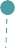 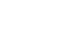 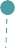 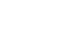 Rien n’oblige une personne en situation de handicap à intégrer une ESAT même si l’organisme a pris une décision d’orientation allant dans ce sensContrat d’aide par letravailDispositif d’emploi accompagné(convention individuelle d’accompagnement entre le gestionnaire du dispositif, le TH et l’employeur)